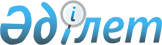 О внесении изменений в решение Шуского районного маслихата от 28 декабря 2021 года № 19-3 "О районном бюджете на 2022-2024 годы"Решение Шуского районного маслихата Жамбылской области от 21 февраля 2022 года № 23-2
      В соответствии со статьями 9, 109 бюджетного Кодекса Республики Казахстан от 4 декабря 2008 года, статьи 6 Закона Республики Казахстан от 23 января 2001 года "О местном государственном управлении и самоуправлении в Республике Казахстан" Шуский районный маслихат РЕШИЛ:
      1. Внести в решение Шуского районного маслихата "О районном бюджете на 2022-2024 годы" от 28 декабря 2021 года № 19-3 (зарегистрировано в Реестре государственной регистрации нормативных правовых актов под № 26185) следующие изменения:
      пункт 1 изложить в новой редакции:
      "1. Утвердить районный бюджет на 2022-2024 годы согласно приложениям 1, 2, 3, к настоящему решению соответственно, в том числе на 2022 год, в следующих объемах:
      1) доходы – 20668389 тысяч тенге, в том числе:
      налоговые поступления – 3527345тысяч тенге;
      неналоговые поступления – 113364 тысяч тенге;
      поступления от продажи основного капитала – 56600 тысяч тенге;
      поступления трансфертов – 16971080 тысяч тенге.
      2) затраты – 20707856 тысяч тенге;
      3) чистое бюджетное кредитование – 209969 тысяч тенге, в том числе:
      бюджетные кредиты – 284859 тысяч тенге;
      погашение бюджетных кредитов – 74890 тысяч тенге;
      4) сальдо по операциям с финансовыми активами – 14629 тысяч тенге, в том числе:
      приобретение финансовых активов – 14629 тысяч тенге;
      поступления от продажи финансовых активов государства – 14629 тысяч тенге;
      5) дефицит (профицит) бюджета – -209969 тысяч тенге;
      6) финансирование дефицита (использование профицита) бюджета –209969 тысяч тенге, в том числе:
      поступление займов – 284859 тысяч тенге;
      погашение займов – 74890 тысяч тенге;
      используемые остатки бюджетных средств – 54096 тысяч тенге.
      Приложение 1 к указанному решению изложить в новой редакции согласно приложению к настоящему решению.
      2. Настоящее решение вводится в действие с 1 января 2022 года. Районный бюджет на 2022 год
					© 2012. РГП на ПХВ «Институт законодательства и правовой информации Республики Казахстан» Министерства юстиции Республики Казахстан
				
      Секретарь Шуского 

      районного маслихата 

Ж. Абенов
Приложение к решению
Шуского районного маслихата
от 21 февраля 2022 года № 23-2Приложение 1 к решению
Шуского районного маслихата
от 28 декабря 2021 года № 19-3
Категория 
Категория 
Категория 
Категория 
Сумма (тысяч тенге)
Класс
Класс
Класс
Сумма (тысяч тенге)
Подкласс 
Подкласс 
Наименование 
1
2
3
4
5
1. ДОХОДЫ
20668389
1
НАЛОГОВЫЕ ПОСТУПЛЕНИЯ
3527345
01
Подоходный налог 
611200
1
Корпоративный подоходный налог
75200
2
Индивидуальный подоходный налог
536000
03
Социальный налог
416000
1
Социальный налог 
416000
04
Налоги на собственность
2399500
1
Налоги на имущество
2399500
05
Внутренние налоги на товары, работы и услуги
72295
2
Акцизы
13470
3
Поступления за использование природных и других ресурсов
35300
4
Сборы за ведение предпринимательской и профессиональной деятельности
23525
08
Обязательные платежи, взимаемые за совершение юридически значимых действий и (или) выдачу документов уполномоченными на то государственными органами или должностными лицами 
28350
1
Государственная пошлина
28350
2
НЕНАЛОГОВЫЕ ПОСТУПЛЕНИЯ
113364
01
Доходы от государственной собственности
9371
1
Поступления части чистого дохода государственных предприятий
177
4
Доходы на доли участия в юридических лицах, находящиеся в государственной собственности
2900
5
Доходы от аренды имущества, находящегося в государственной собственности
6164
7
Вознаграждения по кредитам, выданным из государственного бюджета
100
9
Прочие доходы от государственной собственности
30
03
Поступления денег от проведения государственных закупок, организуемых государственными учреждениями, финансируемыми из государственного бюджета
20
1
Поступления денег от проведения государственных закупок, организуемых государственными учреждениями, финансируемыми из государственного бюджета
20
04
Штрафы, пени, санкции, взыскания, налагаемые государственными учреждениями, финансируемыми из государственного бюджета, а также содержащимися и финансируемыми из бюджета (сметы расходов) Национального Банка Республики Казахстан
3800
1
Штрафы, пени, санкции, взыскания, налагаемые государственными учреждениями, финансируемыми из государственного бюджета, а также содержащимися и финансируемыми из бюджета (сметы расходов) Национального Банка Республики Казахстан, за исключением поступлений от организаций нефтяного сектора
3800
06
Прочие неналоговые поступления
100173
1
Прочие неналоговые поступления
100173
3
ПОСТУПЛЕНИЯ ОТ ПРОДАЖИ ОСНОВНОГО КАПИТАЛА
56600
01
Продажа государственного имущества, закрепленного за государственными учреждениями
3000
1
Продажа государственного имущества, закрепленного за государственными учреждениями
3000
03
Продажа земли и нематериальных активов
53600
1
Продажа земли
50000
2
Продажа нематериальных активов
3600
4
ПОСТУПЛЕНИЯ ТРАНСФЕРТОВ
16971080
01
Трансферты из нижестоящих органов государственного управления
31461
3
Трансферты из бюджетов городов районного значения, сел, поселков, сельских округов
31461
02
Трансферты из вышестоящих органов государственного управления 
16939619
2
Трансферты из областного бюджета
16939619
Сумма, тысяч тенге
Администратор бюджетных программ
Администратор бюджетных программ
Администратор бюджетных программ
Администратор бюджетных программ
Сумма, тысяч тенге
Программа
Программа
Программа
Программа
Наименование
Наименование
Наименование
Наименование
1
1
1
2
3
2. ЗАТРАТЫ
20707856
01
Государственные услуги общего характера
1150367
112
Аппарат маслихата района (города областного значения)
50665
001
Услуги по обеспечению деятельности маслихата района (города областного значения)
49665
003
Капитальные расходы государственного органа
1000
122
Аппарат акима района (города областного значения)
276200
001
Услуги по обеспечению деятельности акима района (города областного значения)
271053
003
Капитальные расходы государственного органа 
5147
452
Отдел финансов района (города областного значения)
305791
001
Услуги по реализации государственной политики в области исполнения бюджета и управления коммунальной собственностью района (города областного значения)
66374
010
Приватизация, управление коммунальным имуществом, постприватизационная деятельность и регулирование споров, связанных с этим
200
113
Целевые текущие трансферты нижестоящим бюджетам
239217
453
Отдел экономики и бюджетного планирования района (города областного значения)
45923
001
Услуги по реализации государственной политики в области формирования и развития экономической политики, системы государственного планирования и управления района 
45923
458
Отдел жилищно-коммунального хозяйства, пассажирского транспорта и автомобильных дорог района (города областного значения)
447225
001
Услуги по реализации государственной политики на местном уровне в области жилищно-коммунального хозяйства, пассажирского транспорта и автомобильных дорог 
35869
013
Капитальные расходы государственного органа
7000
113
Целевые текущие трансферты нижестоящим бюджетам
404356
494
Отдел предпринимательства и промышленности района (города областного значения)
24563
001
Услуги по реализации государственной политики на местном уровне в области развития предпринимательства и промышленности 
24563
02
Оборона
42283
122
Аппарат акима района (города областного значения)
19500
005
Мероприятия в рамках исполнения всеобщей воинской обязанности
19500
122
Аппарат акима района (города областного значения)
22783
006
Предупреждение и ликвидация чрезвычайных ситуаций масштаба района (города областного значения)
4187
007
Мероприятия по профилактике и тушению степных пожаров районного (городского) масштаба, а также пожаров в населенных пунктах, в которых не созданы органы государственной противопожарной службы
18596
03
Общественный порядок, безопасность, правовая, судебная, уголовно-исполнительная деятельность
30200
458
Отдел жилищно-коммунального хозяйства, пассажирского транспорта и автомобильных дорог района (города областного значения)
30200
021
Обеспечение безопасности дорожного движения в населенных пунктах
30200
06
Социальная помощь и социальное обеспечение
1748122
451
Отдел занятости и социальных программ района (города областного значения)
471041
005
Государственная адресная социальная помощь
471041
451
Отдел занятости и социальных программ района (города областного значения)
1051533
002
Программа занятости
566196
004
Оказание социальной помощи на приобретение топлива специалистам здравоохранения, образования, социального обеспечения, культуры, спорта и ветеринарии в сельской местности в соответствии с законодательством Республики Казахстан
40371
006
Оказание жилищной помощи
10098
007
Социальная помощь отдельным категориям нуждающихся граждан по решениям местных представительных органов
60768
010
Материальное обеспечение детей-инвалидов, воспитывающихся и обучающихся на дому
8234
014
Оказание социальной помощи нуждающимся гражданам на дому
152509
017
Обеспечение нуждающихся инвалидов протезно-ортопедическими, сурдотехническими и тифлотехническими средствами, специальными средствами передвижения, обязательными гигиеническими средствами, а также предоставление услуг санаторно-курортного лечения, специалиста жестового языка, индивидуальных помощников в соответствии с индивидуальной программой реабилитации инвалида
90257
023
Обеспечение деятельности центров занятости населения
123100
451
Отдел занятости и социальных программ района (города областного значения)
225548
001
Услуги по реализации государственной политики на местном уровне в области обеспечения занятости и реализации социальных программ для населения
63081
011
Оплата услуг по зачислению, выплате и доставке пособий и других социальных выплат
1616
050
Обеспечение прав и улучшение качества жизни инвалидов в Республике Казахстан
147380
113
Целевые текущие трансферты нижестоящим бюджетам
13471
07
Жилищно-коммунальное хозяйство
3550481
458
Отдел жилищно-коммунального хозяйства, пассажирского транспорта и автомобильных дорог района (города областного значения
28062
033
Проектирование, развитие и (или) обустройство инженерно-коммуникационной инфраструктуры
28062
466
Отдел архитектуры, градостроительства и строительства района (города областного значения)
1753887
004
Проектирование, развитие и (или) обустройство инженерно-коммуникационной инфраструктуры
1753887
479
Отдел жилищной инспекции района (города областного значения)
20687
001
Услуги по реализации государственной политики на местном уровне в области жилищного фонда
20687
458
Отдел жилищно-коммунального хозяйства, пассажирского транспорта и автомобильных дорог района (города областного значения)
1117770
011
Обеспечение бесперебойного теплоснабжения малых городов
106053
012
Функционирование системы водоснабжения и водоотведения
132898
058
Развитие системы водоснабжения и водоотведения в сельских населенных пунктах
878819
458
Отдел жилищно-коммунального хозяйства, пассажирского транспорта и автомобильных дорог района (города областного значения)
630075
015
Освещение улиц в населенных пунктах
268992
016
Обеспечение санитарии населенных пунктов
181905
018
Благоустройство и озеленение населенных пунктов
179178
08
Культура, спорт, туризм и информационное пространство
925127
455
Отдел культуры и развития языков района (города областного значения)
405233
003
Поддержка культурно-досуговой работы
405233
466
Отдел архитектуры, градостроительства и строительства района (города областного значения
6000
011
Развитие объектов культуры
6000
465
Отдел физической культуры и спорта района (города областного значения)
78672
001
Услуги по реализации государственной политики на местном уровне в сфере физической культуры и спорта
22157
005
Развитие массового спорта и национальных видов спорта
40544
006
Проведение спортивных соревнований на районном (города областного значения) уровне
4913
007
Подготовка и участие членов сборных команд района (города областного значения) по различным видам спорта на областных спортивных соревнованиях
9058
032
Капитальные расходы подведомственных государственных учреждений и организаций
2000
466
Отдел архитектуры, градостроительства и строительства района (города областного значения)
6000
008
Развитие объектов спорта
6000
455
Отдел культуры и развития языков района (города областного значения)
174390
006
Функционирование районных (городских) библиотек
173313
007
Развитие государственного языка и других языков народа Казахстана
1077
456
Отдел внутренней политики района (города областного значения)
35000
002
Услуги по проведению государственной информационной политики 
35000
455
Отдел культуры и развития языков района (города областного значения)
25006
001
Услуги по реализации государственной политики на местном уровне в области развития языков и культуры
23006
032
Капитальные расходы подведомственных государственных учреждений и организаций
2000
456
Отдел внутренней политики района (города областного значения)
194826
001
Услуги по реализации государственной политики на местном уровне в области информации, укрепления государственности и формирования социального оптимизма граждан
43422
003
Реализация мероприятий в сфере молодежной политики
86093
006
Капитальные расходы государственного органа
63500
032
Капитальные расходы подведомственных государственных учреждений и организаций
1811
09
Прочие услуги в области топливно-энергетического комплекса и недропользования
5000
458
Отдел жилищно-коммунального хозяйства, пассажирского транспорта и автомобильных дорог района (города областного значения)
5000
036
Развитие газотранспортной системы
5000
10
Сельское, водное, лесное, рыбное хозяйство, особо охраняемые природные территории, охрана окружающей среды и животного мира, земельные отношения
101920
462
Отдел сельского хозяйства района (города областного значения)
36769
001
Услуги по реализации государственной политики на местном уровне в сфере сельского хозяйства 
36769
463
Отдел земельных отношений района (города областного значения)
31899
001
Услуги по реализации государственной политики в области регулирования земельных отношений на территории района (города областного значения)
26399
004
Организация работ по зонированию земель
5500
453
Отдел экономики и бюджетного планирования района (города областного значения)
33252
099
Реализация мер по оказанию социальной поддержки специалистов
33252
11
Промышленность, архитектурная, градостроительная и строительная деятельность
131336
466
Отдел архитектуры, градостроительства и строительства района (города областного значения)
131336
001
Услуги по реализации государственной политики в области строительства, улучшения архитектурного облика городов, районов и населенных пунктов области и обеспечению рационального и эффективного градостроительного освоения территории района (города областного значения)
56486
013
Разработка схем градостроительного развития территории района, генеральных планов городов районного (областного) значения, поселков и иных сельских населенных пунктов
74000
015
Капитальные расходы государственного органа
850
12
Транспорт и коммуникации
224450
458
Отдел жилищно-коммунального хозяйства, пассажирского транспорта и автомобильных дорог района (города областного значения)
154450
023
Обеспечение функционирования автомобильных дорог
12000
045
Капитальный и средний ремонт автомобильных дорог районного значения и улиц населенных пунктов
142450
458
Отдел жилищно-коммунального хозяйства, пассажирского транспорта и автомобильных дорог района (города областного значения)
70000
037
Субсидирование пассажирских перевозок по социально значимым городским (сельским), пригородным и внутрирайонным сообщениям
70000
13
Прочие
544570
452
Отдел финансов района (города областного значения)
78000
012
Резерв местного исполнительного органа района (города областного значения) 
78000
458
Отдел жилищно-коммунального хозяйства, пассажирского транспорта и автомобильных дорог района (города областного значения)
120124
064
Развитие социальной и инженерной инфраструктуры в сельских населенных пунктах в рамках проекта "Ауыл-Ел бесігі"
120124
466
Отдел архитектуры, градостроительства и строительства района (города областного значения
346446
079
Развитие социальной и инженерной инфраструктуры в сельских населенных пунктах в рамках проекта "Ауыл-Ел бесігі"
346446
15
Трансферты
12254000
452
Отдел финансов района (города областного значения)
12254000
006
Возврат неиспользованных (недоиспользованных) целевых трансфертов
90036
024
Целевые текущие трансферты из нижестоящего бюджета на компенсацию потерь вышестоящего бюджета в связи с изменением законодательства
11703484
038
Субвенции
460480
3. ЧИСТОЕ БЮДЖЕТНОЕ КРЕДИТОВАНИЕ
209969
Бюджетные кредиты
284859
10
Сельское, водное, лесное, рыбное хозяйство, особо охраняемые природные территории, охрана окружающей среды и животного мира, земельные отношения
284859
453
Отдел экономики и бюджетного планирования района (города областного значения)
284859
006
Бюджетные кредиты для реализации мер социальной поддержки специалистов
284859
Категория
Категория
Категория
Наименование 
Сумма, тысяч тенге
Класс
Класс
Класс
Сумма, тысяч тенге
Подкласс
Подкласс
Подкласс
Подкласс
1
1
1
2
3
5
Погашение бюджетных кредитов
74890
01
Погашение бюджетных кредитов 
74890
1
Погашение бюджетных кредитов, выданных из государственного бюджета
74890
Функциональная группа
Функциональная группа
Функциональная группа
Функциональная группа
Сумма, тысяч тенге
Администратор бюджетных программ
Администратор бюджетных программ
Администратор бюджетных программ
Администратор бюджетных программ
Сумма, тысяч тенге
Программа
Программа
Программа
Программа
Наименование
Наименование
Наименование
Наименование
1
1
1
2
3
4. САЛЬДО ПО ОПЕРАЦИЯМ СФИНАНСОВЫМИАКТИВАМИ
14629
13
Прочие
14629
458
Отдел жилищно-коммунального хозяйства, пассажирского транспорта и автомобильных дорог района (города областного значения)
14629
065
Формирование или увеличение уставного капитала юридических лиц
14629
Функциональная группа
Администратор бюджетных программ
Программа
Наименование
Функциональная группа
Администратор бюджетных программ
Программа
Наименование
Функциональная группа
Администратор бюджетных программ
Программа
Наименование
Функциональная группа
Администратор бюджетных программ
Программа
Наименование
Сумма, тысяч тенге
1
1
1
2
3
5. ДЕФИЦИТ (ПРОФИЦИТ) БЮДЖЕТА
-209969
6. ФИНАНСИРОВАНИЕ ДЕФИЦИТА (ИСПОЛЬЗОВАНИЕ ПРОФИЦИТА) БЮДЖЕТА
209969
Категория
Класс
Категория
Класс
Категория
Класс
Наименование 
Сумма, тысяч тенге
Подкласс
Подкласс
Подкласс
Подкласс
Сумма, тысяч тенге
1
1
1
2
3
7
Поступления займов
284859
01
Внутренние государственные займы
284859
2
Договоры займа
284859
Функциональная группа
Функциональная группа
Функциональная группа
Функциональная группа
Сумма, тысяч тенге
Администратор бюджетных программ
Администратор бюджетных программ
Администратор бюджетных программ
Администратор бюджетных программ
Сумма, тысяч тенге
Программа 
Программа 
Программа 
Программа 
Наименование
Наименование
Наименование
Наименование
1
1
1
2
3
16
Погашение займов
74890
452
Отдел финансов района (города областного значения)
74890
008
Погашение долга местного исполнительного органа перед вышестоящим бюджетом
74890
8
Используемые остатки бюджетных средств
54096